SZAN0WNI DYREKTORZY I NAUCZYCIELE SZKÓŁ DRODZY MŁODZI LUDZIE! KOCHANE DZIECIAKI  W roku szkolnym 2018/2019 zorganizowana zostanie już po raz czwartyUSTRZYCKA TEATROMANIA- Bieszczadzkie Spotkania Teatrów SzkolnychTym razem  zapraszamy Was o dwa miesiące później, w dniach 28-29 stycznia 2019r.  ale za to do  wyremontowanego Ustrzyckiego Domu KulturyTrzy lata organizacji festiwalu pokazały nam jak ważne jest to zdarzenie na mapie edukacyjno- kulturalnej miasta Ustrzyk Dolnych i całych Bieszczadów, od Sanoka poczynając a na dalekich Bieszczadach kończąc.Idea naszych spotkań jest niezmienna, bo  praca, zabawa z teatrem i przez teatr niesie z sobą niezliczone wartości. Po pierwsze dowartościowuje człowieka, po drugie pozwala zmierzyć się z różnymi rolami społecznymi, a po trzecie pokazuje że rozwój osobisty (duchowy, mentalny i emocjonalny) buduje się m. in. różnymi artystycznymi drogami. Poza tym mądry teatr wyrabia ogromnie wiele wartości niezbędnych do funkcjonowania człowieka w każdym społeczeństwie.Tak więc niech IV USTRZYCKA TEATROMANIA będzie kolejnym, wspólnym spotkaniem pasjonatów teatru, dla których najważniejsza jest atmosfera całego przedsięwzięcia, a forma konkursowa niech służy tylko ukazaniu i docenieniu  dobrych kierunków rozwoju. Pragniemy aby współtwórcami festiwalu byli sami jego uczestnicy, od początku do końca kreując jego atmosferę  i wpływając na jego klimat i kształt. Zachęcamy do szczegółowego wczytania się w poniższy regulamin, gdyż w związku z reformą edukacyjną nastąpił podział na trzy,  oddzielne kategorie.REGULAMIN1.  Do udziału w  IV USTRZYCKIEJ TEATROMANI zachęcamy i zapraszamy szkoły z terenów:          Miasto i Gmina Ustrzyki Dolne, Gminy: Czarna, Lutowiska, Miasto i Gmina Lesko,     Gminy: Olszanica, Solina, Cisna, Baligród,  Komańcza, Zagórz oraz Miasto i   Gmina SanokStycznia 2019r. (poniedziałek) : grupy teatralne szkół podstawowych, klasy 0 - 7, w dwóch oddzielnych kategoriach:I kategoria: klasy 0 – IIIII kategoria klasy IV- VIIStycznia 2019r. (wtorek) : III kategoria: kl. VIII, III gimnazjum i klasy licealne 2.  Czas trwania spektaklu nie może przekraczać:        - szkoły podstawowe – klasy- I-III -15 min        - szkoły podstawowe – klasy- IV – VII- 20 min.        - klasa VIII, klasa gimnazjalna  i szkoły ponadpodstawowe - 25 min3. Warunkiem uczestnictwa w spotkaniu jest dostarczenie do sekretariatu Ustrzyckiego Domu Kultury lub  nadesłanie, wypełnionej karty zgłoszenia na adres organizatora z dopiskiem: „USTRZYCKA TEATROMANIA” najpóźniej do dnia 15 stycznia 2019r. 4. Do udziału zapraszamy  mini spektakle prezentujące różne formy teatralne: teatr dramatyczny, tańca, osoby i wyobraźni, lalki, animacji przedmiotu, plastyczny, teatr poezji itd.5. Organizatorzy zastrzegają sobie prawo do publicznego wykorzystania dokumentacji fotograficzno- filmowej dokonanej w trakcie .6. Kolejność występów ustala organizator. Jednak wszystkie zgłoszone grupy prosimy o udział w całym dniu festiwalowym. Dokładny program umieszczony zostanie na stronach  www.parra.com.pl oraz www.ustrzyckidomkultury.pl najpóźniej do 20 stycznia 2019r.7. Organizatorzy zapewniają: nagłośnienie, oświetlenie i obsługę techniczną. Nie zapewnia się żadnych rekwizytów.8. Organizatorzy nie zwracają uczestnikom kosztów podróży.9. Występy grup oglądać i analizować będzie profesjonalne jury, które po każdym obejrzanym spektaklu będzie do dyspozycji Opiekuna zespołu obejrzanego spektaklu, służąc radą i podpowiedziami merytorycznymi i dobrym słowem. W roku bieżącym dobrymi duchami spotkań, naszymi jurorami będą: - DAGNY CIPORA- Przewodnicząca jury- Aktorka, wokalistka-  Absolwentka Wydziału Aktorskiego Państwowej Wyższej Szkoły Filmowej, Telewizyjnej i Teatralnej im. L. Schillera w Łodzi (2013) oraz Wydziału Wokalnego Krakowskiej Szkoły Jazzu i Muzyki Rozrywkowej (2018), aktorka teatru im. Wandy Siemaszkowej w Rzeszowie współpracująca  z Teatrem VARIETE z Krakowa,  wywodząca się z Teatru Formy PARRA - PAWEŁ SROKA- Instruktor teatralny MOK w Jarosławiu, aktor Teatru Przedmieście z Rzeszowa. Twórca młodzieżowego teatru PLASTER, dorosłego- KĄT oraz teatru młodzieży z niepełnosprawnością intelektualną CIENIE. Organizator festiwali teatralnych : „Na dziedzińcu” i „dRoBny”. Absolwent Instytut Sztuk Pięknych w Rzeszowie na wydziale Rzeźby.- MONIKA NITKIEWICZ - Instruktor teatralny Centrum Kultury i Promocji w Kraśniku, pedagog, polonista, plastyk, twórczyni amatorskiego Teatru NOTOCO, absolwentka filologii polskiej UMCS w Lublinie, IKK Teatr w Mazowieckim Instytucie Kultury i Sztuki, studentka Pedagogiki Teatru Uniwersytetu Warszawskiego, organizatorka Kraśnickich Spotkań Teatralnych.WARUNKI TECHNICZNE - szerokość okna scenicznego -  10 m- głębokość sceny od proscenium do horyzontu scenicznego –  11 m - 4 kieszenie sceniczne  po 2 z każdej ze stron- kurtyna automatycznie prowadzona- wszystko, łącznie z podłogą w czerni- oświetlenie na obwodach regulowanych mikserem światła- możliwość odtwarzania muzyki z nośników :  CD UWAGA! W trakcie spektakli nie używamy mikrofonów scenicznych. Uczymy się żywego,  pięknego i czystego teatru.NAGRODYZŁOTY BIESZCZAD - Główna nagroda IV Bieszczadzkich Spotkań Teatrów Szkolnych ( oddzielnie    w  trzech  kategoriach)SREBRNY BIESZCZAD - Druga nagroda  IV Bieszczadzkich Spotkań Teatrów Szkolnych ( oddzielnie    w trzech  kategoriach)BRĄZOWY BIESZCZAD Trzecia nagroda  IV Bieszczadzkich Spotkań Teatrów Szkolnych ( oddzielnie w trzech kategoriach)Nagrody indywidualne oraz dyplomy dla poszczególnych teatrów.Organizator: Ustrzycki Dom Kulturyul. 29 listopada 31 38-700 Ustrzyki Dolne tel. 13 461 1322www.ustrzyckidomkultury.plKomisarz artystyczny: Grażyna Kaznowska tel. 608 746 552email: grazkakaznowska@gmail.comTermin: 28-29 stycznia 2019r.Współorganizacja: Urząd Miasta Ustrzyki Dolne, Teatr Formy PARRA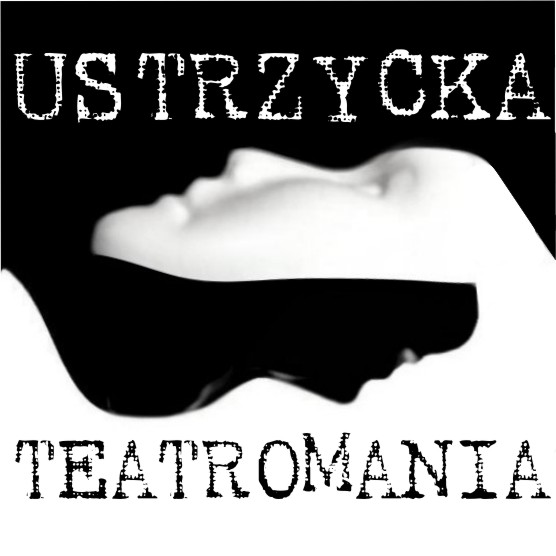 IV BIESZCZADZKIE SPOTKANIA TEATRÓW SZKOLNYCH28 – 29 STYCZNIA 2019 r.